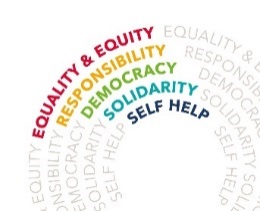 The Highfield SchoolHighfield, Letchworth, Herts SG6 3QATeaching Head of Year MPS/UPSTLR 2c [£7017 per annum]Required from  January 2022We are seeking to appoint an ambitious teaching Head of Year (any subject will be considered) with the drive and expertise to work in a collaborative and effective pastoral team. Our appointed Head of Year will demonstrate an excellent ability to teach and the energy, passion and character to lead the staff and students in their year group to be successful both in and out of the classroom.The Highfield School is an ambitious 11-18 comprehensive school, where all are encouraged to achieve their full potential. We have an excellent reputation both academically and pastorally and we firmly believe that all our students are entitled to a curriculum that is innovative, relevant and accessible for all. Whilst there is a great emphasis on English, Maths, Science, Humanities and Languages, this is balanced by a promotion of, and dedication to, the arts and creativity both in our taught and wider curricular offer.The development of teaching and learning at The Highfield School, is driven by a desire to understand how students learn and led by evidence-based practice and access to quality high quality CPD. In addition, our innovative approach to the use of new technologies ensures that our students acquire the skills and confidence needed to be the leaders of the future, in a diverse and competitive world. This role offers excellent CPD, career development opportunities, wonderful learners and the opportunity to play a central role in an excellent school. If you feel that you have the qualities and commitment to play that role, then we welcome your application.For further details please contact:  
Lisa Dear,  Assistant to School Business Manager
Tel: 01462 620500	E-mail: vacancy.support@highfield.herts.sch.uk
website www.highfield.herts.sch.ukClosing date:  Friday 15th October 2021 12 noon
Interviews will take place as soon as possible thereafterThe Highfield School is committed to safeguarding and promoting the welfare of children and young people and expect all staff and volunteers to share this commitment.  All post holders are subject to a satisfactory Disclosure and Barring Service (DBS) check.